Beth O’Leary — autorka zaskakujących i radosnych powieści obyczajowych<strong>Beth O’Leary</strong> to brytyjska pisarka, znana z bestsellerowych powieści w gatunku literatury obyczajowej.Beth O’LearyBeth O’Leary to pisarka z Wielkiej Brytanii, która tworzy przede wszystkim powieści z gatunku literatury obyczajowej. Jej książki niejednokrotnie trafiały na listę bestsellerów w „Sunday Times” i doczekały się tłumaczeń na ponad trzydzieści języków.Sylwetka Beth O’LearyBeth O’Leary urodziła się w 1993 roku w Wielkiej Brytanii. Ukończyła filologię angielską, a po studiach pracowała w wydawnictwie książek dla dzieci. Jednak od dziecka marzyła o zostaniu pisarką i publikowaniu własnych książek. Jednak musiała napisać już 5 powieści, zanim zwróciła uwagę agencji.Debiutancka książka pisarki pod tytułem „Współlokatorzy” odniosła sukces w Wielkiej Brytanii, jak i za granicą, dzięki czemu O’Leary mogła profesjonalnie zająć się pisaniem. Tworzy przede wszystkim powieści obyczajowe, które potrafią zachwycić swoją prostą na pierwszy rzut oka, ale w rzeczywistości oryginalną historią.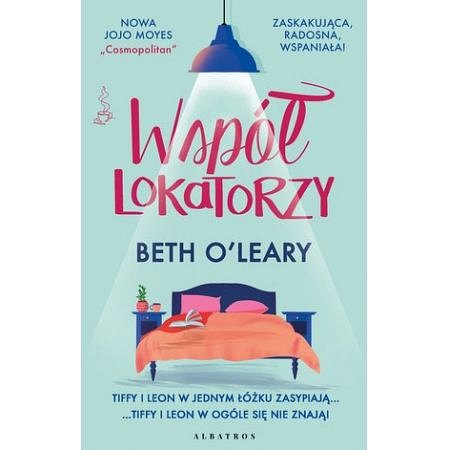 Książki autorkiBeth O’Leary zadebiutowała z powieścią „Współlokatorzy”, którą napisała w czasie codziennych podróży do pracy i z powrotem w oparciu o własne doświadczenia. Bestsellerowa książka opowiada o młodej dziewczynie i chłopaku, którzy w ogóle nie znają się, mimo że dzielą malutkie mieszkanie. Na przekór wszystkiemu, niezwykli współlokatorzy udowodniają, że nawet jeśli wyrzucić konwencjonalne sposoby na życie przez okno, też można stworzyć ciepłe domowe ognisko.Na język polski zostały przetłumaczone również inne książki tej autorki: „W drogę!” oraz „Zamiana”. Wszystkie tytuły są dostępne na rynku polskim w formie książki papierowej lub elektronicznej oraz w postaci audiobooka.